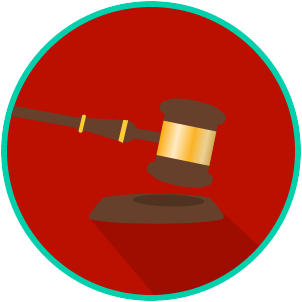 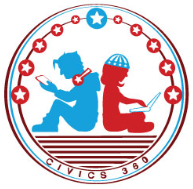 QuestionList Specific Evidence from the VideoComplete Sentence1. What is the proper term for the decision of a jury? 2. How does a jury reach a verdict?  3. What guarantees citizens the right to a jury trial?   4. How do you know you have jury duty?     5. Describe the consequences for not reporting for jury duty.   6. Why are juries an important part of the criminal trial process? 